Nambour station accessibility upgrade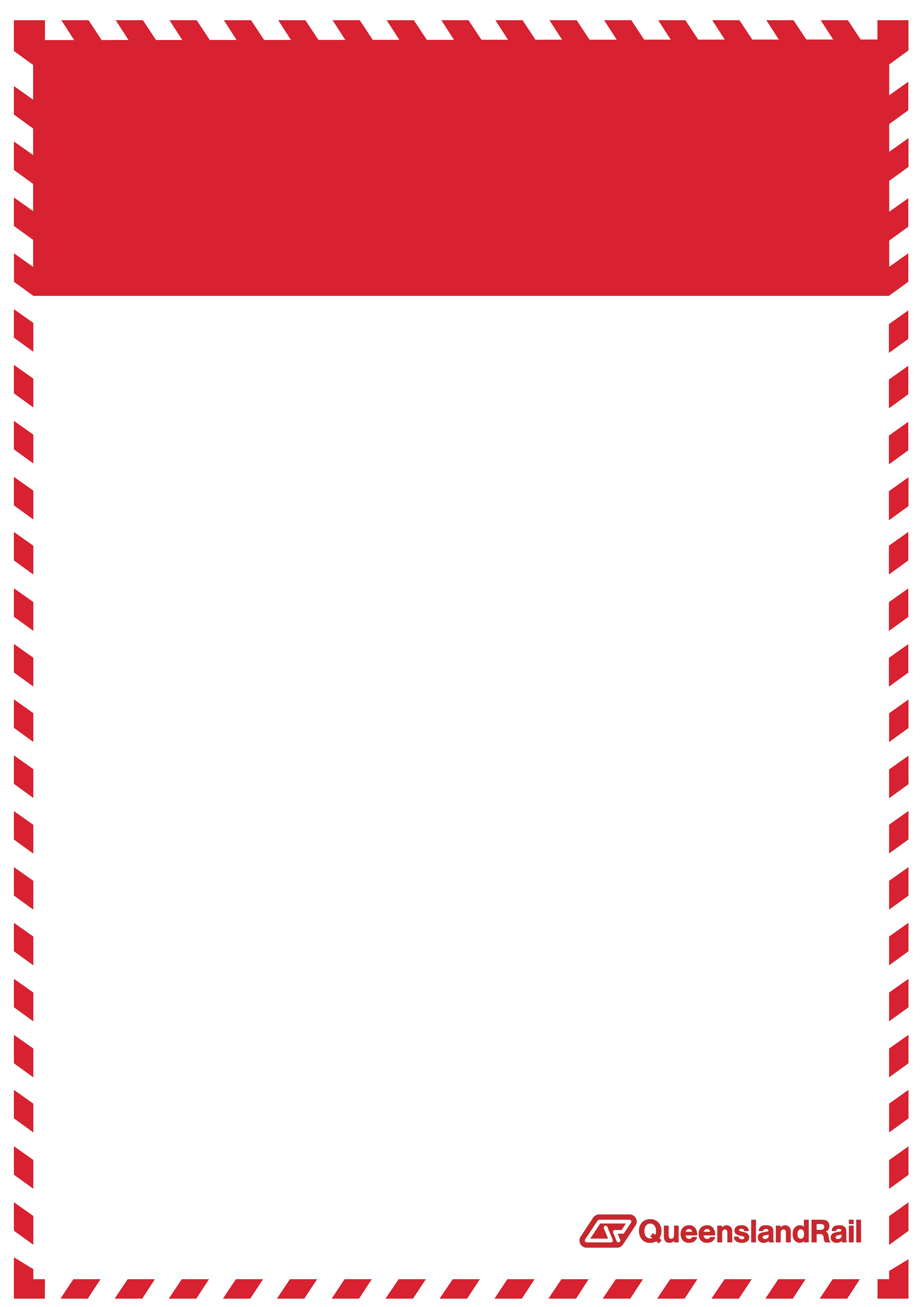 Day works – August 2016As part of the Nambour station accessibility upgrade, concrete spraying works will be undertaken over two daytime shifts on Tuesday 16 and Wednesday 17 August 2016, between the hours of 6.30am and 5pm each day.Works include the delivery and spraying of concrete walls (shotcreting) to the northern concourse area as a soil retention system, prior to the excavation and removal of spoil to construct the new lift shaft.Scheduled day worksKeeping you informedQueensland Rail is committed to keeping stakeholders and the community informed about this project.For more information, please contact the Stakeholder Engagement team on 1800 722 203 (free call), email stationsupgrade@qr.com.au or visit www.queenslandrail.com.au.LocationDates and hours of workType of workNambour station(northern concourse area, Civic Way)Tuesday 16 and Wednesday 17 August 2016 (6.30am to 5pm each day)Delivery of ready-mixed concrete in concrete trucksOperation of concrete pumping truck fitted with hoses to spray new concrete walls (shotcreting).As part of this work, traffic management controls will be in place on Civic Way.Residents and businesses adjacent to Nambour station will experience some noise during concrete pumping operations.Queensland Rail is aware that such operations may cause temporary inconvenience to our valued neighbours. Every effort will be made to carry out these works with minimal disruption. Queensland Rail apologises for any inconvenience and thanks the local community for their cooperation during these important works.As part of this work, traffic management controls will be in place on Civic Way.Residents and businesses adjacent to Nambour station will experience some noise during concrete pumping operations.Queensland Rail is aware that such operations may cause temporary inconvenience to our valued neighbours. Every effort will be made to carry out these works with minimal disruption. Queensland Rail apologises for any inconvenience and thanks the local community for their cooperation during these important works.As part of this work, traffic management controls will be in place on Civic Way.Residents and businesses adjacent to Nambour station will experience some noise during concrete pumping operations.Queensland Rail is aware that such operations may cause temporary inconvenience to our valued neighbours. Every effort will be made to carry out these works with minimal disruption. Queensland Rail apologises for any inconvenience and thanks the local community for their cooperation during these important works.